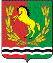 											       АДМИНИСТРАЦИЯ МУНИЦИПАЛЬНОГО ОБРАЗОВАНИЯ КИСЛИНСКИЙ СЕЛЬСОВЕТ  АСЕКЕЕВСКОГО  РАЙОНА  ОРЕНБУРГСКОЙ  ОБЛАСТИ ПОСТАНОВЛЕНИЕ 02.10.2023                      село Кисла                                                          № 96–пО выявлении правообладателяранее учтенного земельного  участка с кадастровым номером 56:05:0802001:9 В соответствии со статьей 69.1 Федерального закона от 13 июля 2015 года №218-ФЗ "О государственной регистрации недвижимости" администрация муниципального образования Кислинский сельсовет  ПОСТАНОВЛЯЕТ:1. В отношении земельного участка с кадастровым номером56:05:0802001:9 по адресу: Оренбургская область Асекеевский район поселок Кзыл-Юлдуз улица Речная дом 9  в качестве его правообладателя, владеющего данным земельным участком на праве собственности  выявлен  Гизатуллин Мустаким Нагимуллович -29.05.1972года рождения, уроженец   поселка Кзыл-Юлдуз  Асекеевский район Оренбургская область, паспорт серии  5317 № 736138 от 23.11.2017г. Отдел УФМС России по Оренбургской области в с. Асекеево. Зарегистрирован по адресу: Оренбургская область, Асекеевский район, посёлок Кзыл-Юлдуз,  улица Речная  дом 11, СНИЛС – 09317123352.Глава муниципального образования                                                         В.Л. АбрамовИНФОРМАЦИОННОЕ СООБЩЕНИЕ В соответствии со статьей 69.1 Федерального закона от 13.07.2015г. №218-ФЗ "О государственной регистрации недвижимости" <Гизатуллин Мустаким Нагимуллович, либо иное заинтересованное лицо вправе представить в письменной форме или в форме электронного документа (электронного образа документа) возражения относительно сведений о правообладателе ранее учтенного объекта недвижимости, указанных в ПРОЕКТЕ Постановления, с приложением обосновывающих такие возражения документов (электронных образов таких документов) (при их наличии), свидетельствующих о том, что такое лицо не является правообладателем указанного объекта недвижимости, в течение тридцати дней со дня получения указанным лицом проекта решения.При отсутствии возражения относительно сведений о правообладателе ранее учтенного объекта недвижимости, указанных в ПРОЕКТЕ Постановления, по истечении сорока пяти дней со дня получения Гизатуллин Мустаким Нагимуллович указанного Проекта, администрацией муниципального образования Кислинский сельсовет будет принято решение о выявлении как  Гизатуллина Мустакима Нагимулловича правообладателя ранее учтенного объекта недвижимости с кадастровым номером 56:05:0802001:9 .